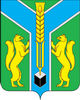 Контрольно-счетная палатамуниципального образования «Заларинский район»З АК Л Ю Ч Е Н И Е  № 14/48-зКонтрольно-счетной палаты МО «Заларинский район» на проектбюджета Мойганского муниципального образования на 2022 год и плановый период 2023 и 2024 годов22 декабря 2021 года                                                                                п.ЗалариНастоящее заключение подготовлено мною, аудитором   Контрольно-счетной палаты МО «Заларинский район»  Кантонист Т.С., на основании Положения о КСП, плана работы КСП на 2021 год, поручения председателя №32-п от 26.11.2021 года, соглашения о передаче КСП полномочий по осуществлению внешнего муниципального финансового контроля,  рамках стандарта внешнего муниципального финансового контроля «Порядок осуществления КСП предварительного контроля  формирования проекта местного бюджета на очередной финансовый год и плановый период» (СВМФК-3).Нормативно-правовая базаПроект бюджета Мойганского муниципального образования (далее – Мойганского МО, поселение) представлен в Контрольно-счетную палату своевременно.По аналогии с областным бюджетом, районным  бюджетом, проект бюджета поселения  сформирован на 3 года, то есть,  на 2022год и плановый период 2023 и 2024 годов. Перечень документов и материалов, представленных одновременно с проектом бюджета, в основном, соответствует требованиям ст. 184.2 БК РФ. Одновременно с проектом бюджета  не были представлены паспорта муниципальных программ, которые отражены в расходной части проекта бюджета.Формирование основных параметров  бюджета поселения на 2022 год и плановый период 2023 и 2024 годов осуществлялось на основании ожидаемых параметров исполнения бюджета за текущий 2021 год, показателей прогноза социально-экономического развития муниципального образования  до 2024 года, основных направлений бюджетной и налоговой политики Мойганского МО. Кроме того, учтены изменения, внесенные в Бюджетный кодекс РФ, Налоговый кодекс.Анализ прогноза  социально-экономического развитияМойганского муниципального образования на 2022-2024гг.В соответствии с требованиями ст.173 БК РФ, одновременно с проектом бюджета  представлены отдельные показатели прогноза социально-экономического развития поселения на 2022 – 2024 годы. Анализ отдельных показателей прогноза социально – экономического развития Мойганского МО на 2022-2024 годы показал:Среднесписочная  численность  работающих в  2022-2024 годах, по сравнению с 2021 годом,  планируется на одном уровне –227 чел.Фонд оплаты труда планируется на уровне 2021 года 34,222 млн.руб.Согласно прогнозу, в муниципальном образовании зарегистрировано 3 индивидуальных предпринимателя, объем выручки от реализации  товаров,  услуг у которых планируется в 2022-2024 гг. на уровне  2021 года-39,102 млн.руб.Анализ отдельных показателей прогноза социально-экономического развития   показал, что в уровне жизни населения Мойганского МО  в 2022 году, по сравнению с 2021 годом,  и в плановом периоде 2022-2024годов, учитывая стабильный рост сводного индекса потребительских цен, опережающего роста инфляции по сравнению с ростом ВВП, значительных изменений в лучшую сторону не произойдет.Основные направления бюджетной и налоговой политики Мойганского МО на 2022-2024 годыВ составе документов к  проекту бюджета  представлено Положение об основных направлениях бюджетной и налоговой политики Мойганского МО на 2022 год и плановый период 2023 и 2024 годов (далее – Основные направления)с соответствующим постановлением главы администрации, при этом, дата и номер постановления не указаны.Основной целью бюджетной и налоговой политики поселения, является обеспечение сбалансированности  и устойчивости бюджетной системы муниципального образования.В ходе проведения анализа представленных направлений Контрольно-счетной палатой отмечено, что основные цели и задачи  бюджетной и налоговой политики поселения тесно связаны с  направлениями бюджетной и налоговой политики района на 2022 год и плановый период 2023 и 2024 годов.Бюджет Мойганского муниципального образованияОсновные параметры  бюджета Мойганского МО  на 2022 год и плановый период 2023 и 2024 годовАнализ прогноза доходной части бюджетаДоходы бюджета Мойганского МО на 2022 год предлагается утвердить в объеме 36084,6 тыс.руб., это на 25389,4тыс.руб. или на 42% меньше ожидаемого исполнения в 2021 году. Первоначальный бюджет на 2021год утверждали с меньшей суммой на 14 896,6 тыс.руб. (20 106,7 тыс.руб.)Из них, безвозмездные поступления из бюджетов других уровней составят 31953,0 тыс.руб., что на 25 619,0 тыс.руб.или  в 1,8% меньше  ожидаемых поступлений 2021 года. Снижение объемов доходов в 2022 году по сравнению с ожидаемым исполнением 2021года связано с формированием в настоящее время первоначальной редакции бюджета поселения, не включением в него ожидаемых нераспределенных доходов областного бюджета, которые найдут свое отражение в бюджете поселения  в течение финансового года.Удельный вес  безвозмездных поступлений в общем объеме доходов бюджета поселения в  2022 году составит 88%. По факту исполнения 2021 года этот показатель будет значительно выше - 83% от общего объема доходов бюджета поселения. Удельный вес  безвозмездных поступлений в планируемом периоде 2023-2024 годов планируется в размере 76,7%  и 87,7%. Плановые назначения по доходам на 2023 год предлагается утвердить в объеме 16732,9 тыс.руб. (в 1,9 ниже 2022 года), на 2024 год – в объеме 14 876,0 тыс.руб. (в 1,9 выше 2023 года).Собственные доходы бюджета поселения состоят из налоговых  и неналоговых доходов, общий объем которых планируется на 2022 год в сумме 4 131,6 тыс.руб., это на 230,0  тыс.руб.  больше  ожидаемого исполнения 2021 года. В 2023 году объем собственных доходов планируется незначительно  увеличить   до 4 266,3 тыс.руб.  и в  2024 году увеличить - до 4485,3 тыс.руб.                                                                                                                                                                                                                                          В соответствии с действующим законодательством, все источники доходов бюджета поселения закреплены за соответствующими главными администраторами доходов, которые отражены в Приложении № 3 к данному проекту бюджета, и которые обязаны осуществлять контроль за правильностью исчисления налогов, полнотой и своевременностью их уплаты, принимают решения о взыскании пени и штрафов по ним.Налоговые доходыДоходы от уплаты акцизов по подакцизным товарамГлавным администратором данного вида доходов является Федеральное казначейство по Иркутской области, которое доводит информацию об объемах поступлений акцизов в бюджеты поселений. На 2022 и 2024 год информация Федерального казначейства по Иркутской области поступлений доходов от уплаты акцизов на нефтепродукты отсутствует и доходы спрогнозированы на уровне 2021 года  с учетом коэффициента дефлятора. Проектом бюджета поступление акцизов по подакцизным товарам на 2022 год прогнозируется в сумме 2334,6 тыс. руб., что меньше  ожидаемого исполнения 2021 года на 194,0 тыс. руб. или на 8 %. На 2023 и 2024 год по 2 447,3 тыс.руб. и 2 643,3 тыс. руб. по годам. Удельный вес доходов от уплаты акцизов по подакцизным товарам в общем объеме налоговых и неналоговых доходов на 2022 год составит 56,4%, на 2023г.- 57,3% и на 2024г. – 58,9%. За счет доходов от акцизов формируются дорожные фонды поселений.Налог на доходы физических лицВ проекте бюджета поступление налога на доходы физических лиц в 2022 году прогнозируется в сумме 530 тыс. руб. и составляет 112% к ожидаемому поступлению 2021 года. Прогноз поступлений налога на доходы физических лиц в бюджет в 2023 году составляет 552,0 тыс. руб., или 104% к прогнозу 2022 года, в 2024году – 575,0 тыс. руб., или 104,2% к 2023 году.Следует отметить, что запланированные проектом поступления НДФЛ не в полной мере увязаны с темпами роста заработной платы, учтенными в Прогнозе Мойганского  МО. Так, в Прогнозе на 2022 год по отношению к предыдущему году заработная плата остается на уроне 2021 года. Доля поступления НДФЛ в 2022 году в общем объеме налоговых и неналоговых доходов составляет 12,1%, в 2023г. – 12,9%  и  2024г. – 12,8%. Единый сельскохозяйственный налогПрогноз поступлений налога в бюджет поселения на 2022 год и на плановый период 2023-2024гг. составляет по 62,0 тыс. руб. ежегодно предварительных расчетов сельхозпредприятий. Удельный вес единого сельскохозяйственного налога в общем объеме налоговых и неналоговых доходов в 2022-2024гг.  составит – 0,1%.Налог на имущество физических лицПо оценке поступления доход от налога на имущество физических лиц за 2021 год составит58,0 тыс. руб. Прогноз поступлений доходов от налога на имущество физических лиц составит: на 2022-2024гг. –58,0 тыс. руб. Земельный налогПоступление земельного налога на 2022 год и плановый период 2023-2024гг. прогнозируется в сумме –517,0 тыс. руб., или около 100% к ожидаемым поступлениям 2021 года. Доля поступления земельного налога в 2022 году и плановом периоде в общем объеме налоговых доходов составляет 12,5%, 12% и 11%.Государственная пошлинаДанный вид дохода зачисляется в бюджет сельского поселения в результате нотариальной деятельности органов местного самоуправления и относится к слабо прогнозируемым 10,0 тыс. руб. Прогноз поступлений на 2022-2024гг. составляет – 5,0 тыс.руб. Удельный вес поступлений госпошлины в объеме налоговых и неналоговых доходов за анализируемые периоды составляет 0,1%.Неналоговые доходыОбщий объем неналоговых  доходов бюджета муниципального образования, которые состоят из доходов от использования  имущества и продажи материальных и нематериальных активов, на 2022 год, а также, плановый период 2023-2024 годов прогнозируется практически на  уровне ожидаемых поступлений  2021 года и составит: 5,0 тыс.руб.Как видно из проведенного анализа, увеличение объема собственных доходов поселения планируется, в основном,  за счет увеличения  объемов налоговых доходов, их собираемости. В соответствии с действующим законодательством, все источники доходов бюджета поселения закреплены за соответствующими главными администраторами доходов, которые отражены в Приложении №3 к представленному проекту бюджета, и которые обязаны осуществлять контроль за правильностью исчисления налогов, полнотой  и своевременностью их уплаты.Как видно из проведенного анализа, увеличение объема собственных доходов поселения планируется  за счет увеличения  объемов налоговых доходов, их собираемости.Безвозмездные поступления.Общая сумма безвозмездных поступлений в бюджет муниципального образования из федерального, областного бюджета и  бюджета района на 2022 год  составит  31 953,0 тыс.руб., это на 2 619,7 тыс.руб. или на 55 % меньше ожидаемого исполнения в 2021 году. В  2022 году, объем безвозмездных поступлений  прогнозируется к уменьшению по сравнению с 2022 годом – на 15 220,0 тыс.руб. (52%) и составит 16 732,9 тыс.руб., на 2024 год планируется 14 876,0 тыс.руб.  или почти на уровне 2022года.  При этом:- дотация на выравнивание уровня бюджетной обеспеченности из бюджета района составила: в 2022 году – 17 113,9 тыс.руб., в 2022 году – 14 192,9 тыс.руб. и  в 2024 году  - 14 274,9 тыс.руб.- субсидия из областного бюджета местным бюджетам субсидия на переселение граждан из аварийного жилищного фонда Иркутской области, расселяемого без  финансовой поддержкой Государственной корпорации-фонда содействия реформированию жилищно-коммунального хозяйства планируется  только на 2022 год в сумме 11 209,9 тыс.руб.- субсидия на создание мест (площадок) накопления твердых коммунальных отходов, планируется  на 2023 год в сумме 1 944,3 тыс.руб. и на 2024 год в сумме 360 тыс.руб.- субсидии на реализацию мероприятий перечня проектов народных инициатив планируется на 2023 год в сумме 450,5 тыс.руб. и на 2022-2024 годы–400,0 тыс.руб.- субсидия из областного бюджета местным бюджетам на  реализацию мероприятий по приобретению специализированной техники для водоснабжения населения на 2022 год, планируется  только на 2022год в сумме 2987,9 тыс.руб.- субвенция на осуществление отдельных областных государственных полномочий в сфере водоснабжения и водоотведения   из федерального бюджета   планируется в одинаковом размере на весь плановый период – 47,3 тыс.руб.,  это на уровне ожидаемых поступлений  2021 года.- субвенция на осуществление областного государственного полномочия по осуществлению перечня должностных лиц органов местного самоуправления, уполномоченных составлять протоколы об административных нарушениях, предусмотренных отдельными законами Иркутской области об административной ответственности планируется в одинаковом размере  2022 году и в плановом периоде  2023-2024 года – 0,7 тыс.руб.- субвенция на осуществление первичного воинского учета  из федерального бюджета, в 2022 году планируется в  размере 142,8 тыс.руб., то есть 10% выше уровня 2021 года 137,3 тыс.руб. , в 2023 году- 147,7 тыс.руб. и в 2024 году -153,1 тыс.руб.Расходы бюджета Мойганского МООсновные параметры бюджета Мойганского МО на 2022 годи на плановый период 2023 и 2024 годовРасходы бюджета поселения на 2022год предлагается утвердить в объеме 36 084,6тыс.руб., это на  26 798,07 тыс.руб.  меньше  ожидаемого исполнения 2021 года. На 2023 год предусмотрено уменьшение  расходов – на 58% к уровню 2022 года (20 999,2 тыс.руб.) и на 2024 год  - 19 721,3 тыс.руб., т.е.  прослеживается уменьшение указанных расходов по отношению к 2023 году на 1 277,9 тыс.руб. То есть, соответственно доходам, снижение  расходной части бюджета района к уровню 2021 года.Анализ структуры расходов в 2022-2024 году показал:По разделам бюджетной классификации расходы сложились следующим образом:Раздел 01 «Общегосударственные вопросы». В данном разделе отражены расходы на заработную плату с начислениями главе муниципального образования,  расходы на содержание администрации Владимирского муниципального образования. Отражен, также,  объем резервного фонда, который прогнозируется в  сумме 1 тыс.руб. Запланированные средства Резервного фонда используются на цели в соответствии с Положением о порядке расходования средств резервного фонда, утвержденным главой администрации.Общая сумма расходов по данному разделу на 2022 год планируется в размере 8 418,4тыс.руб.,в 2023 году- 8 015,2 тыс.руб. и в 2024 году -8 147,1 тыс.руб. Расходы на содержание главы администрации поселения в 2022- 2024 годы планируются в размерах – 1 110,6 тыс.руб.Подраздел 0203 «Национальная оборона». В данном подразделе отражены расходы за счет средств федерального бюджета по  осуществлению первичного воинского учета на территориях, где отсутствуют военные комиссариаты. Как показал анализ, суммы расходов по данному подразделу на 2022-2024 годы отражены в полном размере –142,8 тыс.руб., 147,7 тыс.руб. и 153,1 тыс.руб.Раздел 03 «Национальная безопасность и правоохранительная деятельность»По подразделу 10 «Обеспечение пожарной безопасности» предусмотрены расходы на реализацию муниципальной программы "Обеспечение  первичных мер пожарной безопасности  на территории МО " в сумме: на  2022 год – 159,0 тыс.руб., на  2023 год – 48,0 тыс.руб., на  2024 год – 48,0 тыс.руб.По подразделу 14 «Другие вопросы в области национальной безопасности и правоохранительной деятельности» предусмотрены расходы на реализацию Муниципальной программа "Профилактика терроризма и экстремизма на территории муниципального образования", на  2022 год – 12,0 тыс.руб., на  2023 год – 12,0 тыс.руб., на  2024 год – 12,0 тыс.руб.Раздел 04 «Национальная экономика». По данному разделу отражаются расходы на осуществление отдельных гос.полномочий по регулированию тарифов ЖКХ и расходы на дорожное хозяйство, которые запланированы на 2022-2024год в сумме 47,3  тыс. руб. По подразделу 0409 предусмотрены расходы на  дорожное хозяйство по МП «Комплексное развитие систем транспортной инфраструктуры муниципального образования» на 2022 год в сумме 2 334,6 тыс.руб., с уменьшением на 63% к ожидаемому исполнению 2021 года , на 2023 год – 2 447,3 тыс.руб. и на 2024 год – 2 643,3 тыс.руб. Данные расходы предусмотрены за счет доходов, поступающих от уплаты акцизов по подакцизным товарам.  По подразделу 0501 «Жилищное хозяйство» запланировано расходы на переселение граждан из ветхого и аварийного жилищного фонда  на 2022 год в сумме 11 556,6 тыс.руб.         По подразделу  0502 «Коммунальное хозяйство» запланированы расходы- на мероприятия  области коммунального хозяйства на 2022 год в сумме 3 063,4  тыс.руб. на 2023 год в сумме 22,0 тыс.руб. и на 2024 год в сумме 40,0 тыс.руб. Ожидаемое исполнение 2021 года 36 445,67 тыс.руб.По подразделу 0503 «Благоустройство» запланировано на уличное освещение, на содержание мест захоронения и мероприятия по благоустройству на 2022 год в сумме 928 тыс.руб., на 2023 год – 582,0 тыс.руб. и на 2024 год – 522,0 тыс.руб.По разделу 06 «Охрана окружающей среды» расходы на 2023 год предусмотрены в размере 2 002,7 тыс. руб. По подразделу 05 «Охрана окружающей среды» запланированы расходы  в сумме  2002,6 тыс. руб. на реализацию мероприятий по созданию мест (площадок) накопления твердых коммунальных отходов. На 2024 год запланированы расходы  в сумме  370,8 тыс. руб. на реализацию мероприятий по созданию мест (площадок) накопления твердых коммунальных отходовПо разделу 08 «Культура» сумма расходов составит в 2022 году 9 434,8 тыс.руб. или  на 243,72 тыс.руб. меньше ожидаемого исполнения 2021 года, на 2023 год –7 408,6 тыс.руб.  и в 2024 году –7030,7 тыс.руб. Данные расходы предусмотрены на поддержку и развитие домов культуры муниципального образования.Раздел 10 «Другие вопросы в области социальной политики» По подразделу 06 «Другие вопросы в области социальной политики» предусмотрены расходы  по реализации муниципальной программы "Доступная среда для инвалидов и других маломобильных групп населения"  в сумме: на 2022 год – 1,0 тыс.руб., на 2023 год – 1,0 тыс.руб. и на 2024 год – 1,0 тыс.руб.Раздел 11 «Физическая культура и спорт ». По данному разделу  на 2022-2024 годы отражены расходы в сумме 1,0 тыс.руб. ежегодно.Источники внутреннего финансирования дефицита бюджетаПрогнозируемый объем дефицита бюджета  поселения на 2022 год  составит  206,6 тыс.руб., на 2023 год – 213,3 тыс.руб., на 2024 год – 224,3 тыс.руб. Источниками финансирования дефицита бюджета по всем трем годам планируется согласно требованиям ст. 96 Бюджетного кодекса РФ кредиты в  кредитных организациях. Верхний  предел  муниципального долга предлагается утвердить по состоянию на 1 января 2023 года в размере 402,6 тыс.руб., на 1 января 2024 года – 615,9 тыс.руб. и на 1 января 2025 года – в размере 840,2 тыс.руб.,  что  не противоречит требованиям ст. 107 Бюджетного кодекса РФ.Уполномоченным органом, осуществляющим внутренние заимствования, является администрация Мойганского муниципального образования.Анализ текстовой части  проекта решения о бюджете Правовая экспертиза текстовой части проекта решения Думы «О бюджете Мойганского муниципального образования  на 2022 год и плановый период  2023 и 2024 годов» показала:- требования статьи ст. 184.1 Бюджетного кодекса РФ и статьи 24 Положения о бюджетном процессе в Ханжиновском муниципальном образовании, утверждённым решением районной Думы от 12.09.2016 года № 3-57/1,   в основном исполнены в части отражения основных характеристик и иных показателей местного бюджета.Статьями 1-8 проекта решения о бюджете предусмотрены основные характеристики по доходам, расходам и дефициту местного бюджета на 2022 год и на плановый период 2023 и 2024 годов согласно приложениям №1-8.Статьёй 9  проекта решения бюджета утверждается объем бюджетных ассигнований муниципального дорожного фонда  Мойганского муниципального образованияна 2022 год в размере 2 334,6 тыс. руб.;на 2023 год в размере 2 447,3 тыс. руб.;на 2024 год в размере 2 643,3 тыс. руб..Статьями 10-11 проекта решения о бюджете утверждается программа муниципальных внутренних заимствований и источники внутреннего финансирования дефицита местного бюджета на 2022 год и на плановый период 2023 и 2024 годов согласно приложениям № 9-12.Статьей 12 проекта решения о бюджете предусмотрен создается резервный фонд  администрация Мойганского  муниципального образования на 2022-2024 годы  в сумме 1 тыс. рублей.Статьей 14проекта решения о бюджете утверждается и верхний предел муниципального долга. Статьёй 17 проекта решения о бюджете установлены дополнительные основания для внесения изменений в сводную бюджетную роспись местного бюджета.Статьей 19 проекта решения о бюджете предусматривается предоставление бюджетным и автономным учреждениям поселения субсидий на финансовое обеспечение выполнения ими муниципального задания  по оказанию муниципальных услуг и на иные цели.Проект решения Думы «О бюджете Мойганского муниципального образования   на 2022 год и плановый период  2023 и 2024 годов» разработан в соответствии с  требованиями Бюджетного кодекса РФ.Выводы и предложенияЗаключение Контрольно-счётной палаты муниципального образования «Заларинский район» на проект решения Думы «О бюджете Мойганского муниципального образования на 2022 год и плановый период  2023 и 2024 годов» подготовлено в соответствии  с Бюджетным кодексом РФ, Положением о бюджетном процессе в Мойганском муниципальном образовании, утверждённым решением Думы от 12.09.2016 года № 3-57/1, Положением о Контрольно-счетной палате МО «Заларинский район».  Требования статей 184.1, 184.2 Бюджетного кодекса РФ и Положения о бюджетном процессе в Мойганском муниципальном образовании, в основном исполнены в части отражения основных характеристик и иных показателей местного бюджета в проекте решения Думы о бюджете и предоставления документов и материалов одновременно с проектом решения о бюджете.Доходы бюджета Мойганского МО на 2022 год предлагается утвердить в объеме 36 084,6 тыс.руб., это на 25 389,4 тыс.руб. или на 42% меньше ожидаемого исполнения в 2021 году. Первоначальный бюджет на 2021 год утверждали с меньшей суммой на 14 896,6 тыс.руб. (20 106,7 тыс.руб.)Собственные доходы бюджета поселения состоят из налоговых  и неналоговых доходов, общий объем которых планируется на 2022 год в сумме 4131,6 тыс.руб., это на 230,0  тыс.руб.  больше  ожидаемого исполнения 2021 года. В 2023 году объем собственных доходов планируется незначительно  увеличить   до 4 266,3 тыс.руб.  и в  2024 году увеличить - до 4 485,3 тыс.руб.                                                                                                                                                                                                                                          Общая сумма безвозмездных поступлений в бюджет муниципального образования из федерального, областного бюджета и  бюджета района на 2022 год  составит  31 953,0 тыс.руб., это на 25 619,7 тыс.руб. или на 55 % меньше ожидаемого исполнения в 2021 году. В  2022 году, объем безвозмездных поступлений  прогнозируется к уменьшению по сравнению с 2022 годом – на 15 220,0 тыс.руб. (52%) и составит 16 732,9 тыс.руб., на 2024 год планируется 14 876,0тыс.руб.  или почти на уровне 2022года.Проверкой установлено: все средства  областного и районного  бюджета, которые на данный момент определены для Мойганского муниципального образования в проекте областного бюджета, отражены в доходной части  проекта бюджета.Расходы бюджета поселения на 2022 год предлагается утвердить в объеме 36 084,6 тыс.руб., это на  26 798,07 тыс.руб.  меньше  ожидаемого исполнения 2021 года. На 2023 год предусмотрено уменьшение  расходов – на 58% к уровню 2022 года (20 999,2 тыс.руб.) и на 2024 год  - 19 721,3 тыс.руб. т.е.  прослеживается уменьшение указанных расходов по отношению к 2023 году на 1 277,9 тыс.руб. То есть, соответственно доходам, снижение  расходной части бюджета района к уровню 2021 года.Размер дефицита бюджета прогнозируемый объем дефицита бюджета  поселения на 2022 год  составит  206,6 тыс.руб., на 2023 год – 213,3 тыс.руб., на 2024 год – 224,3 тыс.руб.Представленный проект решения Думы «О бюджете Мойганского муниципального образования  на 2022 год и плановый период 2023 и 2024 годов»  в целом соответствует требованиям бюджетного законодательства Российской Федерации, Иркутской области и нормативно-правовых актов Мойганского муниципального образования и может быть рекомендован к принятию.Аудитор  КСПМО «Заларинский район»                                                                        Т.С. КантонистОсновные параметры бюджета2021 годожидаемое2022 годТемп роста%2023 годТемп роста%2024 годТемп роста%Доходы, в том числе:61474,036 084,65820 999,210619 721,393налоговые и неналоговые доходы3901,04 131,61054 266,31034 485,3105безвозмездные перечисления57572,731 9535516 732,95215 23691Расходы62882,6736 291,25721 212,55819 945,694Дефицит206,6213,3224,3Основные параметры бюджета2022 год2023 год2024 годДоходы, в том числе:36 084,620 999,219 721,3налоговые и неналоговые доходы4 131,64 266,34 485,3безвозмездные перечисления31 95316 732,915 236Расходы36 291,221 212,519 945,6Дефицит206,6213,3224,3